08.12.2022 «Рукодельница» 1 год обучения 1 группаТема занятия: «Снеговик»Здравствуйте ребята!Сегодня мы с вами будем делать из фетра Снеговик.Но перед работой вспомним правила работы с ножницами и иголкой.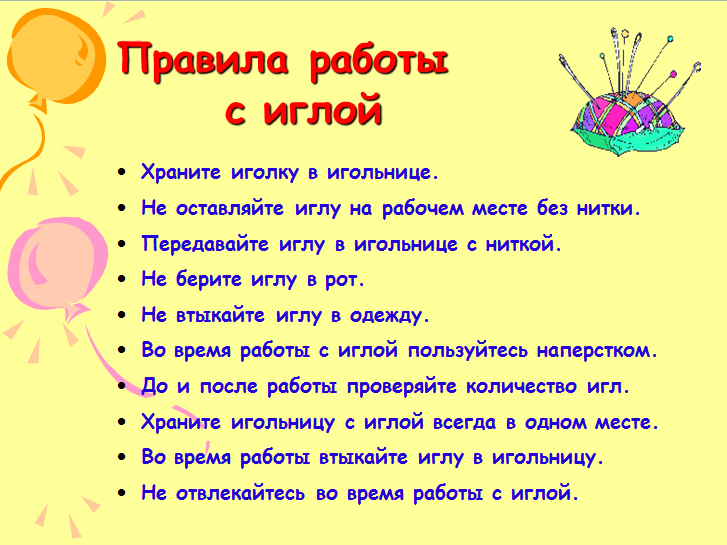 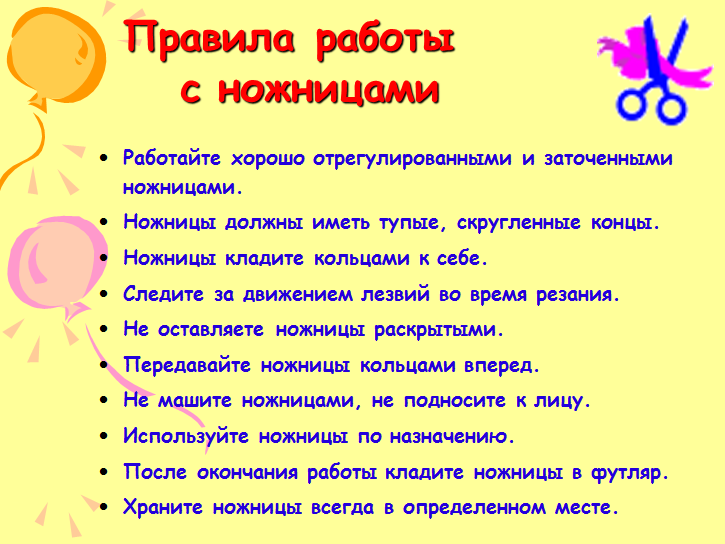 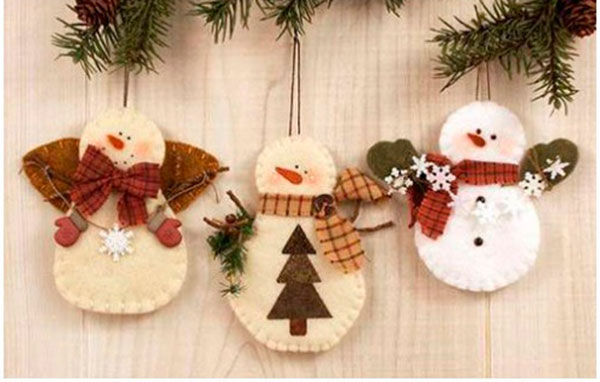 Необходимые материалы:фетр разного цветаниткиножницымаркердекоркраска для тканинаполнительклей (момент «Кристалл»)Снеговик из фетра: Выкройка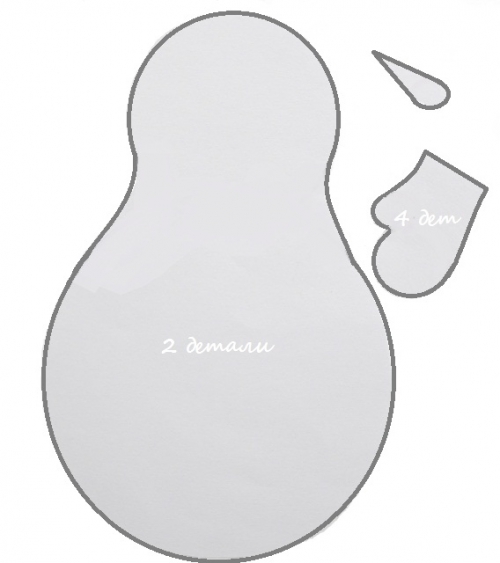 Для туловища можно выбрать фетр белого или молочного цвета. Сколько необходимо выкроить деталей, написано на выкройке.Обметочным швом сшейте варежки. На лице снеговика пришейте глаза и нос, также можно их приклеить.Теперь можно сшить обе детали туловища вместе, оставив сначала отверстие для набивки, а потом зашить и его.Сильно набивать не стоить, достаточно немного в центре, чтобы придать объема.На сегодня наше занятие окончено.  Свои работы и  вопросы   вы можете отправить мне в мессенджерах WhatsApp или Viber по номеру телефона 89822025897, а также в VK https://vk.com/tasia1981 Спасибо за внимание! Удачи вам в работе!